浏阳一中、醴陵一中2018-2019学年高二12月联考历史试题总分：100分   时量：90分钟  考试时间：2018年12月命题、审题：攸县一中高二历史组姓名：         考号：第I卷（选择题）一、选择题（每小题2分，共50分，每小题只有一个选项为正确答案）1、“其人存，则其政举；其人亡，则其政息。”这体现了孔子的什么思想？（   ）A、“为政在人”的人治思想    B、以德治民    C、民本思想     D、重视人才2、《全球通史》中记载：当时一位著名学者提醒汉朝的缔造者说“马上得天下，安能马上治之？”这位学者的主要观点应是（   ）A、改游牧生活为农耕农活     B、改武力征战为仁德治国C、得天下容易治天下难       D、爱惜畜力实现可持续发展3、“中国史学家虽然也意识到促成王朝衰落的各种社会和经济因素，但总认为这些因素与他们所相信的一个更为根本性的因素——统治者是否具有合格的道德品质——相比，处于次要地位。”这种认识主要基于什么思想？（   ）A、君权神授       B、天人感应     C、理为万物之本原      D、人伦者天理也4、“其实儒家思想的胜利是一个缓慢的过程，两汉400余年，它渐渐由孔孟时期的原始儒学衍化为参杂了诸子思想和古代迷信的庞杂思想体系——新儒学，儒学成为正统。”关于新儒学下列说法正确的是（   ）A、新儒学的胜利某种程度上说是法家的胜利B、新儒学顺应时代需要，有利于各种思想并行不悖C、新儒学使君权无拘无束，在君民关系上突出了君本位D、新儒学吸收了道家、法家、阴阳家和佛家思想5、“就中国文明的全面发展而言，佛教的介入的最终结果是微不足道的，虽然佛教对中国的哲学、玄学等方面有重大贡献，但它并没有像基督教改造欧洲社会那样，从总体上改造中国社会。”，出现这种现象的原因有（    ）①政府一直对佛教采取迫害政策  ②佛教与中国基本传统背道而驰③佛教逐渐被中国化            ④佛教不像基督教那样能给人心灵慰藉A. ①④     B. ②④    C. ②③    D. ①③6、“自哲学家朱熹的时代以来，”明朝一位学者说，“真理对世人来说已是显而易见的。我们不再需要什么著作，要做的只是实践。” 材料主要表明（   ）A、理学对社会实践有重大指导意义B、理学完成了儒学的哲学构建，使其精致完备C、理学是人类社会的普遍真理D、理学穷极万理，不许后人改弦易辙    7、恩格斯指出，任何新的学说“必须首先从已有的思想材料出发，虽然它的根源深藏在经济的事实中”。最能印证新学说“根源深藏在经济的事实中”的是（   ）A、商品经济催生了中国明清进步思想B、中国传统儒家思想的经济基础是封建自然经济C、古希腊人文主义思想是资本主义萌芽的产物D、法国小农经济滋生了启蒙思想8、“演戏由最初的表演崇拜酒神的祭礼进而渐渐创做出意义深远的悲剧和令人捧腹的喜剧。这种文艺只有在公元前五世纪的雅典才能发展起来，在其他地方是不可想象的。”产生这种现象的主要原因是（   ）A、雅典人开始怀疑神的存在      B、雅典人文化素养的提高C、早期人文主义思想出现        D、雅典城邦经济和民主政治的发展9、16世纪初在北欧国家“君主和平民日益把教皇看作外国人，他无权干涉国家事务和在本国疆域内征税。”这一现象主要反映了宗教改革（   ）Ａ、萌生了民族意识           Ｂ、要求君主专制Ｃ、具备一定的社会基础       Ｄ、使北欧挣脱了宗教束缚10、某思想家认为“随着人类各种机能的发展，生产力的进步，特别是私有制的出现，人类通过订立社会契约建立了国家与法。这本是为了维护人类的自由和平等，但文明每前进一步，社会对抗和不平等就加深一步。”最契合这人的思想还包括（   ）A、反对间接民主                B、反对人民主权C、反对私有制                  D、反对共和制11、《新编剑桥世界近代史》中有这样的评述：“两个学说都发现了变化的原因在于斗争——生存竞争和阶级斗争。”与这两个学说最终形成时间最接近的事件是（   ）  A、《本草纲目》问世       B、经典力学产生    C、洋务运动     D、瓦特改良蒸汽机12、18世纪的苏格兰启蒙运动与法国启蒙运动不同，它是以亚当•斯密提出的“商业社会”理论为中心而进行的另一种启蒙。亚当•斯密改变了18世纪法国一批思想家从政治的维度来思考现代社会的转型这一模式。这从侧面印证了（   ）A、法国的启蒙原则无推广价值     B、英国已建立资产阶级代议制C、自由主义源于商业发展需求     D、苏格兰的启蒙运动独树一帜13、英国科学史家李约瑟在《中国科学技术史》中高度评价古代某科技成就：“它蕴含着坐标几何学的原理，是人类最早利用工具代替大脑进行复杂计算的例证。”该科技成就是（   ）A．珠算算盘      B．浑仪     C．《九章算术》    D．《授时历》14、八仙作为民间广为流传的道教神话人物，其形象有皇亲国戚、叫花子、道士等。宋元时期，人们将种种民间传说附会其身，明清时期，更是出现了许多以八仙故事为题材的文学作品，流传不衰。这种现象表明（   ）A、民间思想需要借助本土宗教传播    B、道教借助民间力量提升政治地位C、古代文化呈现世俗化的发展趋势    D、三教合一现象渗透到社会各领域15、宋代书画创作开始出现了文人画和通俗画的分化，士大夫和富民追逐文人画，平民喜爱通俗画。这表明（   ）A、书画市场逐渐走向理性和多样需求       B、富民和士大夫价值取向趋同C、社会阶层的固化强化了艺术分化         D、经济发展和不同需求影响艺术16、“(它)是一门奇妙的理论，提供了精确一致地解决关于原子、激光、X射线、超导性以及其他无数事情的能力，几乎完全使古老的经典物理理论失去了光彩。”这一理论（   ）A、对预见物理现象具有决定性意义    B、对微观世界的认识取得了革命性进步C、打破了神学对人们的思想禁锢      D、揭示了时间和空间的本质属性17、          1901---2000年诺贝尔自然科学类奖获奖人数统计表从上表中可以得出的结论是（    ）A、欧美主要国家科技发展趋于平衡      B、欧美国家一直拥有世界科技优势C、第三次科技革命使科技合作加强      D、美国在科技发展中逐渐胜出18、1876年当郭嵩焘以公使衔出使英国时，当时文士们刻薄地讥笑他弃圣贤之帮而追随于洋鬼，然李鸿章认为他是当世所识英豪，与洋务相近而知政体者，以筠仙（郭嵩焘）为最。这提示我们，对历史人物的评价应（    ）A、以历史亲历者标准来衡量        B、以公正客观标准来考察C、考虑评判者所处的不同时代      D、注重评判者的阶级派别19、1915年，各地国民代表进行国体投票时，会场内外布满军警……官员作称颂君主制、诋毁共和制的演说……给每个投票人发500元大洋……各省国民代表共1993人，赞成君主立宪的票正好1993张。材料从侧面印证（   ）A、北洋政府倒行逆施                    B、共和制不乏拥护者C、君主立宪已成国民共识                D、民主宪政不适合中国国情20、对中西学的态度是区分近代中国不同政治派别的依据之一。下列言论属于维新派的是 （     ）A、“中学为内学，西学为外学；中学治身心，西学应世事” B、“吾国固有之文明，正足以救西洋文明之弊，济西洋文明之穷者” C、“中学有中学之体用，西学有西学之体用，分之则并立，合之则两亡” D、“近代欧洲之所以优越他族者，科学之兴，其功不在人权说下，若舟车之有两轮也”21、下图为某一著作目录节选。据此判断该著作的作者是（    ）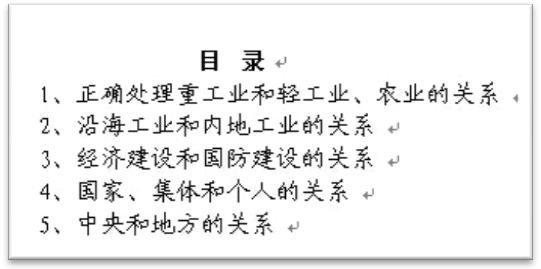 A．孙中山        B．毛泽东     C．邓小平           D．江泽民22、1923年底，孙中山认为：“俄革命六年成功，而我则十二年尚未成功，何以故？则由于我党组织之方法不善，前此因无可仿效。法国革命八十年成功，美国革命血战八年而始得独立，因均无一定成功之方法。惟今俄国有之，殊可为我党师法。”其意在（    ）A．联俄联共，走俄国式革命道路       B．把旧民主主义革命转变为新民主主义革命C．改组国民党                       D．放弃美国、法国式的民主制23、1992年初，邓小平在南方谈话中指出：“社会主义的本质是解放生产力，发展生产力。消灭剥削，消除两极分化，最终达到共同富裕。”这一概括对社会主义传统认识的突破主要体现在（    ）A、破除了脱离生产力水平抽象谈论社会主义的认识B、打破了对公有制的崇拜C、摆脱了长期以来重视阶级斗争的认识D、打破了对计划经济的崇拜24、1951年，世界保卫和平委员会主席的弗雷德里克·约里奥·居里对杨承宗说：“你回去转告毛泽东，你们要保卫和平，要反对原子弹，就要自己有原子弹。原子弹也不是那么可怕的，原子弹的原理也不是美国人发明的。”从此新中国开始思考核技术的开发。这是基于当时（　　）A、赶英超美的狂热                       B、美苏冷战的升级C、经济发展的需要                       D、朝鲜战争的危局25、下侧框内所叙内容为某美术流派具有的一些特征。下列作品中属于该流派的是　(　　)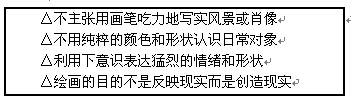 A、《自由引导人民》	     B、《拾穗者》    C、《向日葵》	   D、《格尔尼卡》第II卷（非选择题）26．阅读材料，回答问题（20分）材料一 孔子说：“智、仁、勇三者，天下之达德也。”孔子把“智”（智慧）“仁”（仁德）“勇”（勇敢）这三种品质称为“君子道者三”，认为是一个品行君子必须具备的三种美德。苏格拉底提出一个重要的命题，即“美德就是知识”（或“道德就是知识”）。其涵义，他认为一切美德都离不开知识，知识是美德的基础，知识贯穿于一切美德之中；美德不是孤立存在的一些观念和准则，任何美德都须具备相应的知识，无知的人不会真正有关德。他认为“美德由教育而来”。材料二 14—18世纪，是人类历史发展的重要转折时期。当欧洲文艺复兴运动兴起的时候，中国的理学逐渐兴盛、发展并占据统治思想地位；当欧洲发生宗教改革运动的时候，中国出现明清之际的思想批判；当欧洲发生启蒙思想运动的时候，中国清代大兴“文字狱”。材料三 17、18世纪的中国，新的经济形态还十分微弱、脆嫩，明清时期的早期启蒙思想家们先天不足，具有一种时代的缺陷……黄宗羲、唐甄们提不出新的社会方案，而只能用扩大相权、限制君权、提倡学校议政等办法来修补封建专制制度。l8世纪欧洲启蒙思想家则拿出了……资产阶级国家蓝图。这表明，中国明清时期的进步思想与18世纪欧洲启蒙思想属于两个不同的历史范畴。前者是中世纪末期的产物，后者是近代社会的宣言书。——以上材料均选自张岱年主编《中国文化概论》请回答：（1）根据材料一，结合所学知识，说明孔子与苏格拉底的思想主张有何相同点？（4分）（2）根据材料二并结合所学知识，就如何“做人”，宋元时期的理学家与欧洲文艺复兴的思想家的观点有何不同？（6分）（3）根据材料三和所学知识，概括明清时期的早期启蒙思想的特点。（10分）27．阅读材料，回答问题（18分）材料一 人人享有自由平等的权利而不论其出身。人们应自由订立社会契约，组成国家。社会中应有“共同意志”，人人遵守。社会契约就是共同意志的体现，代表所有人的权利与自由。这是至高无上的人民主权，不可侵犯，不得转让，不受限制，不准分割。为维护这一主权，必须使人人在法律面前一律平等，包括立法、司法、守法、受法律保护和受法律制裁各方面的平等。政府官员只是人民委派的工作人员，不享有主权。随着政府职位诱惑力的加大，人民应采取更有力度的监督手段。人们在行使自由权时，决不允许损害他人的自由，否则他自身也就不自由了。这样，共同意志就要通过法律手段制裁他，“强迫他自由”。                                                                        ——卢梭《社会契约论》材料二   余维欧美之进化，凡以三大主义：曰民族，曰民权，曰民生。罗马之亡，民族主义兴，而欧洲各国以独立，洎自帝其国，威行专制，在下者不堪其苦，则民权主义起。十八世纪之末，十九世纪之初，专制仆而立宪政体殖焉。世界开化，人智益蒸，物质发舒，百年锐于千载，经济问题继政治问题之后，则民生主义跃跃然动，二十世纪不得不为民生主义之擅场时代也。今者中国以千年专制之毒而不解，异种残之，外邦逼之，民族主义、民权主义殆不可以须臾缓。而民生主义，欧美所虑积重难返者，中国独受病未深，而去之易……．吾国治民生主义者，发达最先，睹其祸害于未萌，诚可举政治革命、社会革命毕其功于一役。还视欧美，彼且膛乎后也。——孙中山《民报发刊词》（1）根据材料二概括指出卢梭在国家学说、人权学说、法治学说诸方面各提出了什么主张？（8分）（2）根据材料三，结合所学知识概括孙中山最初提出的三民主义思想的内涵，并指出其与西方思想的不同之处。（10分）28、阅读材料，按要求作答（12分）习近平在中共十九大报告中指出“时代是思想之母，实践是理论之源。”据此简要论述19世纪末至20世纪初中国思想界对传统儒家思想态度的变化及原因。（要求：史论结合、言之有物、言之有理）高二文科历史答案26、（1）、都看到了美德与智慧之间的联系，都看到了知识是美德的基础；都重视教育的作用。（4分）（2）、宋元时期的理学家认为天理就是作为道德规范的三纲五常，是人性的最高境界；提出“存天理，灭人欲”理论，要求人们恪守封建伦理道德；（3分）文艺复兴时期提倡人性、追求个人幸福、倡导个性解放；要求尊重人的价值和尊严。 （3分）（3）特点：依存的经济基础薄弱（或产生于脆弱的资本主义萌芽基础之上）；没有描绘未来社会的蓝图；没有完整、系统的理论体系；没有突破传统儒家思想的范畴；没有产生广泛而深远的社会影响（或没有直接推动社会变革）（10分）（注意：本大题照抄材料不给分。）27、（1）国家学说：建立契约国家，政府官员是人民公仆，受人民监督。（3分）人权学说：人民主权高于一切，人民主权就是公共意志，自由并不是绝对的自由。（3分）法治学说：以法律保障人民主权，法律面前人人平等． （2分）（2）思想：民族主义：推翻满清统治，实现民族独立；民权主义：推翻专制，实行宪政，建立资产阶级共和国；民生主义：平均地权，发展经济，改善民生。（6分）不同：西方的三大主义历经千年随着历史发展先后提出和实践；孙中山则希望“毕其功于一役”。 （4分） 28、示例：变化：19世纪末以康有为为代表的维新派托古改制，打着孔子的旗号利用儒学宣传维新思想。20世纪初以陈独秀为代表的资产阶级激进派猛烈批判传统儒家思想，甚至提出“打到孔家店”的口号 。（2分）原因：19世纪末，民族危机空前严重，变法图存成为时代的迫切要求。由于民族资产阶级势单力薄，不敢公开与封建正统思想决裂，因而借助孔子的权威来减少变法阻力，为宣传维新变法思想服务。（4分）20世纪初中国民族资本主义进一步发展，民族资产阶级进一步壮大。辛亥革命后，民主共和思想成为时代的潮流。袁世凯为复辟帝制，掀起了尊孔复古的逆流。在共和与专制之争中，先进的知识分子要求共和政治体制与国民共和精神一致，所以把斗争矛头指向封建专制的思想基础——儒家思想。（4分）总之，任何思想都是一定时代的政治经济的产物，随着资产阶级政治经济实践活动的开展又不断催生新的思想。（2分）欢迎访问“高中试卷网”——http://sj.fjjy.org年份颁奖总数主要国家主要国家主要国家主要国家年份颁奖总数徳英法美1901〜1920611981021921〜19407017155111941〜1960886150421961〜19801258216651981〜200012714747212345678910111213141516171819202122232425ABBACBADCACBACDBDDBCBCADD